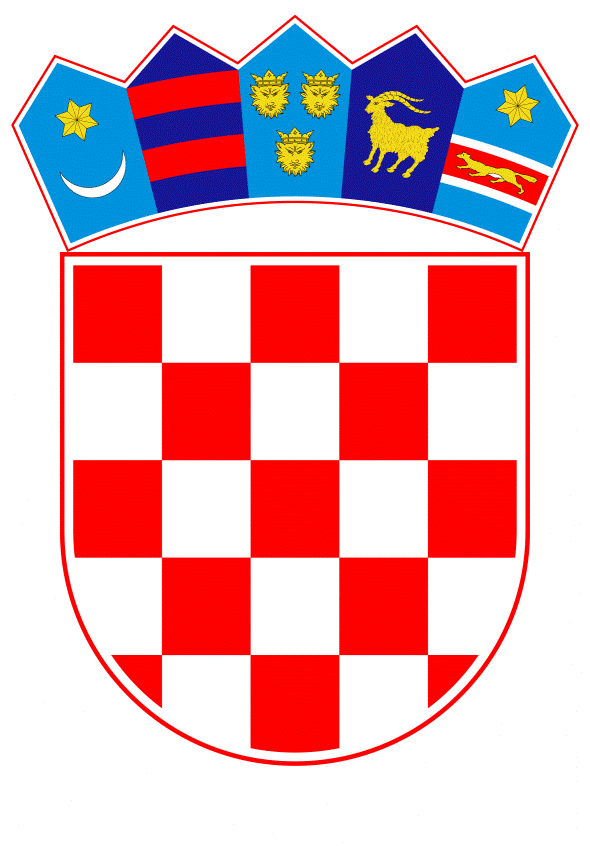 VLADA REPUBLIKE HRVATSKEZagreb, 15. lipnja 2023._________________________________________________________________________________________________________________________________________________________________________________________________________________________________PRIJEDLOGNa temelju članka 31. stavka 3. Zakona o Vladi Republike Hrvatske (Narodne novine, br. 150/11., 119/14., 93/16., 116/18. i 80/22.), a u vezi s člankom 18. stavkom 8. Zakona o računovodstvu (Narodne novine, br. 78/15., 120/16., 116/18., 42/20., 47/20. i 114/22.) Vlada Republike Hrvatske je na sjednici održanoj ____________________ 2023. godine donijelaZ A K L J U Č A KPrihvaća se Izvješće o radu Odbora za standarde financijskog izvještavanja za 2022. godinu, u tekstu koji je Vladi Republike Hrvatske dostavio Odbor za standarde financijskog izvještavanja, aktom od dana 16. svibnja 2023. godine.KLASA:URBROJ: Zagreb, OBRAZLOŽENJE	Sukladno članku l8. stavku 8. Zakona o računovodstvu (Narodne novine, br. 78/15., 120/16., 116/18., 42/20., 47/20. i 114/22.), Odbor za standarde financijskog izvještavanja dužan je Vladu Republike Hrvatske izvijestiti o svojem radu najkasnije u roku šest mjeseci za prethodnukalendarsku godinu.  Odbor za standarde financijskog izvještavanja stručno je tijelo osnovano temeljem članka 19. Zakona o računovodstvu (Narodne novine, broj 146/05.) te od 2016. godine kontinuirano djeluje i izvršava povjerene mu zadaće: donosi i tumači Hrvatske standarde financijskog izvještavanja, dostavlja ministru financija prijedlog pravilnika o strukturi i sadržaju godišnjih financijskih izvještaja, daje stručna mišljenja na zahtjev Ministarstva financija, o prijedlozima zakonodavnih akata Europske unije i drugim pitanjima iz područja računovodstva, analizira i prati razvoj računovodstvene teorije i prakse te obavlja ostale poslove iz svog djelokruga po nalogu ministra financija.	Izvješćem o radu Odbora za standarde financijskog izvještavanja za 2022. godinu obuhvaćene su najznačajnije aktivnosti u 2022. godini: izrada Nacrta okvira za financijsko izvještavanje društava u stečaju i likvidaciji, rad na konsolidaciji teksta Uredba komisije (EZ) br. 1126/2008 od 3. studenoga 2008. o usvajanju određenih međunarodnih računovodstvenih standarda u skladu s Uredbom (EZ) br. 1606/2002 Europskog parlamenta i Vijeća, izrada pregleda kvalitete primjene Hrvatskih standarda financijskog izvještavanja u praksi putem reprezentativnog uzorka, razmatranje prijedloga uvođenja funkcionalne valute u Zakon o računovodstvu (Narodne novine, br. 78/15., 120/16., 116/18., 42/20., 47/20. i 114/22.), rasprava o mogućem rasterećenju mikro i malih poduzetnika putem standardizacije bilješki, donošenje Odluke o izmjenama i dopuni Odluke o objavljivanju Hrvatskih standarda financijskog izvještavanja (Narodne novine, broj 150/22.).Tijekom 2022. godine Odbor za standarde financijskog izvještavanja davao je mišljenja na nekoliko zakonodavnih prijedloga iz područja računovodstva, pratio je izradu i objavu Međunarodnih standarda financijskog izvještavanja te Registar godišnjih financijskih izvještaja kojeg vodi Financijska agencija.Izvješće o radu Odbora za standarde financijskog izvještavanja za 2022. godinu obuhvaća i Izvršenje Financijskog plana za 2022. godinu, pregled dnevnih redova održanih sjednica tijekom 2022. godine te planirane aktivnosti u 2023. godini.Predlagatelj:Odbor za standarde financijskog izvještavanjaPredmet:Izvješće o radu Odbora za standarde financijskog izvještavanja za 2022. godinuPREDSJEDNIKmr. sc. Andrej Plenković